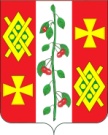 Совет                                                                                                                             Красносельского сельского поселения Динского   районаР Е Ш Е Н И Е      21 июня 2013 г.						                          №  14с. КрасносельскоеОб утверждении Правил благоустройства и содержания территории        Красносельского  сельского поселения Динского района в новой редакции               Руководствуясь пунктом 19 статьи 14 Федерального закона от                           06 октября 2003 года № 131-ФЗ «Об общих принципах организации местного самоуправления в Российской Федерации», методическими рекомендациями по разработке норм  и правил по благоустройству территорий муниципальных образований, утвержденных Приказом Министерства регионального развития Российской Федерации от 27 декабря 2011 года № 613, Уставом Красносельского  сельского поселения Динского района, Совет Красносельского сельского поселения решил: 1. Утвердить Правила благоустройства и содержания территории Красносельского сельского поселения Динского района (прилагается).         2. Контроль за выполнением настоящего решения возложить на
комиссию по бюджету, налогам, землеустройству и архитектуре Совета Красносельского сельского поселения Динского района (Ю.Б.Рудыкин) и администрацию Красносельского сельского поселения Динского района (М.В.Кныш).        3. Настоящее решение вступает в силу со дня его официального опубликования в газете «Красносельские Вести».Глава Красносельского сельского поселения                                                          М.В.Кныш